POSTE : Directeur/trice des travaux publics (Poste cadre)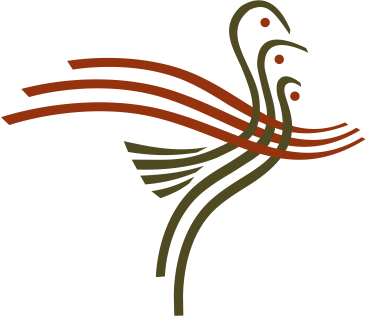 Sous la responsabilité du directeur général, le titulaire de l’emploi gère l’ensemble des activités de sa division. RESPONSABILITÉSAnnuellement, élabore la planification et le calendrier des activités de sa division en fonction des saisons, des priorités établies, des effectifs disponibles et des budgets alloués;En collaboration avec le directeur général, prépare les programmes d’entretien préventif des bâtiments, de la flotte des véhicules, des réseaux d’aqueduc et d’égout, des chaussées, trottoirs, réseau cyclable et éclairage de rue;S’assure du respect des dispositions de la convention collective dans la gestion de son service;Coordonne et supervise l’ensemble des activités de construction et d’entretien réalisées en sous-traitance par différents corps de métier et entrepreneurs spécialisés;Prépare les budgets et fait les estimations des travaux de construction et reconstruction des voies publiques, aqueduc, égouts, etc.;Effectue toute autre tâche reliée à sa fonction et/ou requise par son supérieur immédiat;FORMATIONDiplôme d’études universitaires en génie civil avantagé, diplôme d’études collégiales (DEC) en génie civil considéré;Toute autre combinaison de formation et d’expérience pourra être considérée.EXPÉRIENCE PROFESSIONNELLE ET COMPÉTENCESPosséder 3 ans d’expérience dans l’exécution et la supervision de travaux de construction et entretien de routes et d’infrastructures telles que les ponceaux, systèmes de gestion et de drainage des eaux pluviales, systèmes d’égouts, aqueduc etc.;Maîtrise des outils informatiques nécessaires à l’accomplissement des tâches, tels que les logiciels de la suite Microsoft Office;Habiletés à diriger du personnel / être reconnu comme un leader mobilisateur;Connaissances linguistiques : Français intermédiaire (parlé et écrit); Anglais fonctionnel (parlé et écrit);Détenir un permis de conduire valide de classe 5;Expérience en supervision de site de construction (ouvrages civils) un atout. Nous désirons combler ce poste rapidement. La rémunération sera établie en fonction des qualifications de la personne sélectionnée.  Échelle salariale annuelle pouvant aller jusqu’à 100,000$.Les personnes intéressées à postuler peuvent le faire à l’adresse courriel suivante : info@gslr.ca ou en personne au 88 rue des Érables, Grenville-sur-la-Rouge, Québec, J0V 1B0.Date limite pour postuler : Le mardi 24 mai 2022 à 16h00.